INDICAÇÃO Nº 5972/2017Indica ao Poder Executivo Municipal a reforma e instalação de academia ao ar livre na Praça Sebastião Paes da Silva (Praça do Areião), no bairro Planalto do Sol.Excelentíssimo Senhor Prefeito Municipal, Nos termos do Art. 108 do Regimento Interno desta Casa de Leis, dirijo-me a Vossa Excelência para sugerir que, por intermédio do Setor competente, seja executada a reforma e instalação de academia ao ar livre na Praça Sebastião Paes da Silva (Praça do Areião), no bairro Planalto do Sol, neste município. Justificativa:Esta vereadora foi procurada por munícipes e, em vistoria in loco, pode constatar o estado de degradação da referida área de lazer, que apresenta bancos quebrados e necessita de reparos nas calçadas. Além disso, os moradores sugerem a instalação de uma academia ao ar livre no local a fim de estimular a prática de exercícios físicos.Plenário “Dr. Tancredo Neves”, em 19 de julho de 2017. Germina Dottori- Vereadora PV -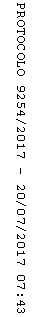 